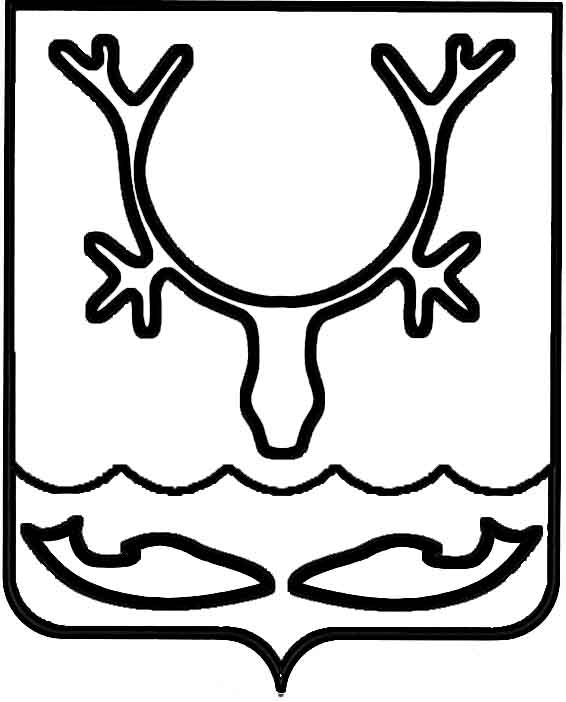 Администрация МО "Городской округ "Город Нарьян-Мар"ПОСТАНОВЛЕНИЕот “____” __________________ № ____________		г. Нарьян-МарВ соответствии с Федеральным законом от 06.10.2003 № 131-ФЗ "Об общих принципах организации местного самоуправления в Российской Федерации", в целях реализации муниципальной программы муниципального образования "Городской округ "Город Нарьян-Мар" "Развитие предпринимательства в муниципальном образовании "Городской округ "Город Нарьян-Мар", утвержденной постановлением Администрации МО "Городской округ "Город Нарьян-Мар" от 31.08.2018 № 584, Администрация МО "Городской округ "Город Нарьян-Мар" П О С Т А Н О В Л Я Е Т:Утвердить состав комиссии по отбору получателей поддержки из бюджета МО "Городской округ "Город Нарьян-Мар" в рамках муниципальной программы муниципального образования "Городской округ "Город Нарьян-Мар" "Развитие предпринимательства в муниципальном образовании "Городской округ "Город Нарьян-Мар" (Приложение).Настоящее постановление вступает в силу со дня его официального опубликования.ПриложениеУТВЕРЖДЕНпостановлением Администрации МО "Городской округ "Город Нарьян-Мар"от 26.03.2019 № 332Состав комиссии по отбору получателей поддержки из бюджета МО "Городской округ "Город Нарьян-Мар" в рамках муниципальной программы муниципального образования "Городской округ "Город Нарьян-Мар" "Развитие предпринимательства в муниципальном образовании "Городской округ "Город Нарьян-Мар"2603.2019332Об утверждении состава комиссии по отбору  получателей поддержки из бюджета МО "Городской округ "Город Нарьян-Мар"                    в рамках муниципальной программы муниципального образования "Городской округ "Город Нарьян-Мар" "Развитие предпринимательства в муниципальном образовании "Городской округ "Город Нарьян-Мар"Глава МО "Городской округ "Город Нарьян-Мар" О.О.Белак№ п/пОсновной состав комиссииРезервный состав комиссии1.Белак Олег Онуфриевич – глава муниципального образования "Городской округ "Город Нарьян-Мар", председатель комиссии2.Жукова Ольга Владимировна – заместитель главы Администрации МО "Городской округ "Город Нарьян-Мар" по экономике и финансам, заместитель председателя комиссииАнохин Дмитрий Владимирович – заместитель главы Администрации МО "Городской округ "Город Нарьян-Мар" по взаимодействию с органами государственной власти и общественными организациями, заместитель председателя комиссии3.Оленицкая Виктория Сергеевна – начальник отдела инвестиционной политики и предпринимательства управления экономического и инвестиционного развития Администрации МО "Городской округ "Город Нарьян-Мар", секретарь комиссииМысова Людмила Анатольевна – ведущий экономист отдела инвестиционной политики и предпринимательства управления экономического и инвестиционного развития Администрации МО "Городской округ "Город Нарьян-Мар", секретарь комиссииЧлены комиссии:4.Бойкова Елена Алексеевна – начальник отдела бухгалтерского учета и отчетности Администрации МО "Городской округ "Город Нарьян-Мар"Хабарова Виктория Викторовна – ведущий бухгалтер отдела бухгалтерского учета и отчетности Администрации МО "Городской округ "Город Нарьян-Мар"5.Захарова Марина Анатольевна - начальник Управления финансов Администрации МО "Городской округ "Город Нарьян-Мар"Поздеева Елена Сергеевна - заместитель начальника Управления финансов Администрации МО "Городской округ "Город Нарьян-Мар"6.Кислякова Надежда Леонидовна – начальник управления экономического и инвестиционного развития Администрации МО "Городской округ "Город Нарьян-Мар"Михайлюк Ирина Вячеславовна – начальник отдела экономической и тарифной политики управления экономического и инвестиционного развития Администрации МО "Городской округ "Город Нарьян-Мар"7.Петунина Ольга Михайловна – депутат Совета городского округа "Город Нарьян-Мар" (по согласованию)8.Сауков Игорь Николаевич – начальник правового управления Администрации МО "Городской округ "Город Нарьян-Мар"Пахомова Валерия Евгеньевна – ведущий юрисконсульт экспертного отдела правового управления Администрации МО "Городской округ "Город Нарьян-Мар"